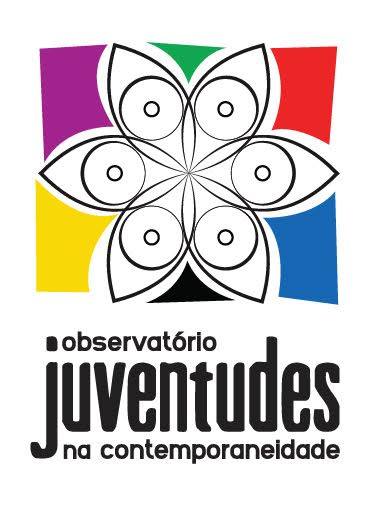 Observatório Juventudes na ContemporaneidadeI Seminário Nacional Juventudes na Contemporaneidade13 a 14 de novembro de 2018Faculdade de Educação da UFGGT 4 - JUVENTUDE E RELAÇÕES DE GÊNERORezende Bruno de AvelarFlávia Valéria C. BragaEsse GT propõe articular as categorias gênero e juventude, para mostrar a relevância dessas duas categorias quando interseccionadas. Objetiva reunir trabalhos que discutam representações, socialidades, produções discursivas e investigações a respeito das corporalidades, identidades e subjetividades contemporâneas, tendo como eixo analítico os modos pelos quais os marcadores juventude, Gênero, sexualidades, idade, escolaridade, raça, entre outros se interseccionam. O GT acolherá também propostas de comunicação que tem por finalidade discutir aspectos teórico-metodológicos sobre processos sociais em que diferenças são tratadas como desigualdades, limitando o exercício da cidadania. Tais estudos poderão se reportar ao âmbito dos sistemas religiosos, dos movimentos sociais, da mídia, das políticas públicas, das manifestações artístico-culturais e outros. 